上海师范大学体检信息系统用户使用说明登录体检信息系统限校内访问，教职工如果在校外访问请通过校内网专用通道(访问地址:https://vpn.shnu.edu.cn)认证后，再登录体检信息系统。登录体检信息系统可以选择以下两种方式：学校主页首页面下方“快速通道”中选择“体检信息系统”（如图）。点击打开时会进入统一身份认证用户认证界面，输入用户名密码后进入体检选择。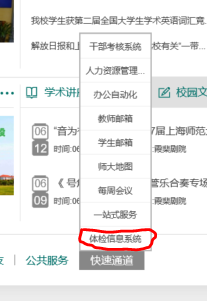 先登录学校信息门户，在信息门户首页面的“常用校务管理系统”中选择“体检信息系统”（如果第一页找不到，通过下方“>”符号翻至第二页），可以进入体检选择。体检选择和信息提交输入手机号在体检选择界面的文本框中必须先输入个人手机号，此为必填项，请务必输入，否则将无法提交。选择体检机构和体检点除中山医院体检中心外，选择上海美年和上海瑞慈都需要再选择一个确定的体检点，如：若选择了上海美年，界面上会弹出上海美年的六个体检点，再点击合适自己的体检点（注意，必须选一个体检点），若选择上海瑞慈做类似操作。提交选择及更改选择在完成手机号输入和体检机构、体检点（选中山医院体检中心不需选择体检点）后，点击“提交”按钮，即完成选择。完成提交后都会跳转至完成提示页面，在规定的体检截止日之前，仍然可以点击该页面中“我要重选”(如图)更改选择。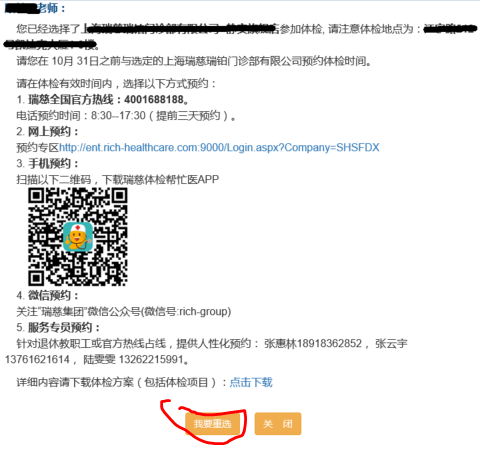 